"Игра практически с древних времён 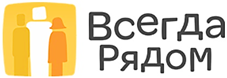 выступает как форма обучения"Ян Коменскийучитель-дефектолог Быкова Олеся ВалерьевнаИгры на развитие словарного запаса дошкольников     Богатый словарный запас говорит об эрудированности, хорошей памяти и высоких умственных способностях ребёнка. Развитие словарного запаса происходит в процессе общения, при появлении новых впечатлений, при получении интересной информации.         Словарный запас может быть активным и пассивным. Под активным понимают слова, которые ребёнок использует в разговоре. Пассивный словарный запас – это набор слов, которые малыш узнаёт на слух или в книгах, но сам не использует. Для обогащения и активизации словаря хорошо применять специально разработанные дидактические игры и игровые задания. «Какой предмет?»     Взрослый называет слово и вместе с ребёнком подбирают слова-признаки или слова -действия. Дерево (какое?) большое, маленькое, зеленое, голое, желтое, высокое, тонкое, дряхлое, цветущее и т.д.  Дерево (что делает?) растет, цветет, пьет, мокнет, облетает и т.д.«Угадай-ка»     Взрослы называет части целого предмета, а ребёнок должен определить загаданный предмет.Кузов, кабина, колеса, руль, фары, дверцы (грузовик).Ствол, ветки, сучья, листья, кора, корни (дерево).Дно, крышка, стенки, ручки (кастрюля).Палуба, каюта, якорь, корма, нос (корабль).Подъезд, этаж, лестница, квартиры, чердак (дом).Крылья, кабина, хвост, мотор (самолет).Глаза, лоб, нос, рот, брови, щеки (лицо).Рукава, воротник, манжеты (рубашка).Голова, туловище, ноги, хвост, вымя (корова).Пол, стены, потолок (комната).Подоконник, рама, стекло (окно).«Запоминай-ка»     Взрослый произносит ряды слов и даёт задание ребёнку на запоминание слов определённой тематики. Образец: «Я буду называть разные слова, вам надо запомнить только названия птиц».Только птиц: аист, стрекоза, сова, снегирь, кузнечик, сокол.Только диких зверей: барсук, овца, слон, ослик, лиса.Только овощи: свёкла, ананас, капуста, кукуруза, редис.Только обувь: сапожки, носки, сандалии, кроссовки, колготки.Только мебель: подоконник, сервант, стол, кресло, порог.Только посуда: блюдце, скатерть, кастрюля, сковорода, салфетка.Только транспорт: автобус, колесо, самосвал, такси, скамейка.«Кто подберет больше слов?»     Взрослый предлагает детям назвать как можно больше слов, отвечая на вопросы. При этом можно использовать предметы или картинки.- Что можно шить? (Платье, пальто, сарафан, рубашку, шубу, сапоги, панаму, юбку, блузку и т. д.)- Что можно связать? (Шапочку, варежки, шарф, кофту, жилетку, платье, скатерть, салфетку и т. д.)- Что можно штопать? (Носки, чулки, варежки, шарф и т. д.)- Что можно завязывать? (Шапку, шарф, ботинки, платок, косынку и т. д.)- Что можно надеть? (Пальто, платье, кофту, шубу, юбку, колготки и т. д.)- Что можно обуть? (Тапки, туфли, ботинки, сапоги и т. д.)«Я знаю пять имен…»    Раз и два, и три, четыре всё мы знаем в этом мире.Ребенок, подбрасывая или ударяя мячом об пол, произносит: «Я знаю пять имен мальчиков: Саша раз, Витя два, Коля три, Андрей четыре, Володя пять».Можно использовать следующие виды движений: бросание мяча об пол одной или двумя руками и ловля двумя руками; бросание мяча вверх двумя руками и ловля двумя руками; отбивание мяча правой и левой рукой на месте.Я знаю названия птиц, дом.животных, диких, профессии, молочные продукты, муз.инструменты, фрукты, грибы, ягоды, животных Севера, Африки, насекомых, марки машин, и т.д.«Подскажи словечко»     Взрослый предлагает ребенку подсказать правильное слово, которое подходит по смыслу. Есть всего один ответ. Кто-то знает, кто-то - нет. Взрослый, бросая мяч ребенку, спрашивает: Ворона каркает, а сорока? Ребенок, возвращая мяч, должен ответить: Сорока стрекочет.Сова летает, а кролик? Корова ест сено, а лиса?Крот роет норки, а сорока? Петух кукарекает, а курица?Лягушка квакает, а лошадь? У коровы теленок, а у овцы?У медвежонка мама медведица, а у бельчонка?«Наоборот»    Взрослый называет слово, а ребёнок говорит антоним к этому слову. Большой-маленький и т.д. День – ночь, свет – темнота, радость – печаль, чистота – грязь, вход – выход, жара – холод, друг – враг, правда – ложь, труд– безделье, труженик – лодырь, восход – закат, веселье – скука, радость – горе, тишина – шум, смех – плач, начало – конец и др.Вставать – ложиться, поднимать – опускать, строить – разрушать, зажигать – тушить, шагать – стоять, разрешать – запрещать, помогать – мешать, смеяться – плакать, улыбаться – хмуриться, хвалить – ругать, любить – ненавидеть, радоваться – печалиться, веселиться – скучать, говорить – молчать, засыпать – просыпаться, здороваться – прощаться, кричать – шептать, начинать – заканчивать.Высокий – низкий, широкий – узкий, глубокий – мелкий, толстый – тонкий, мягкий – твердый, сладкий – горький, громкий – тихий, холодный – горячий, радостный – печальный, добрый – злой, веселый – грустный, здоровый – больной, смелый – трусливый, нежный – грубый, быстро – медленно, громко – тихо, чисто – грязно, можно – нельзя, вместе – по одному 